ΤΑ ΠΟΙΗΜΑΤΑ ΤΗΣ ΠΑΡΕΑΣ …του 3ου Νηπιαγωγείου Σάμου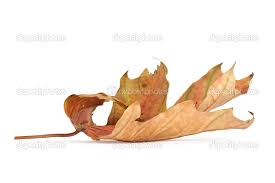  «ΦΥΛΛΑΡΑΚΙ-ΦΙΛΑΡΑΚΙ»Φυλλαράκι- φυλλαράκι,φιλαράκι σου είμαι εγώ,σήκωσε με στον αέρασια ταξίδι μακρινό…Γ.: …να με πας στο σπίτι μου για να παίξουμε μαζί!Δ.: …να με πας στις κούνιες για να παίξω με τους φίλους μου!Γ.: …να .με πας στη φύση για να δω πολλά ζώα!Θ.: …να με πας στον ουρανό για να δω τα πουλιά!Π.: …να με πας στις σπηλιές για να δω τους σταλακτίτες!Μ.: …να με πας στην Αθήνα για να δω τον Παππού μου και να του πω	«Γεια σου παππού μου, τι κάνεις;»Ν.: …να με πας σ’ ένα σύννεφο για να δω από ψηλά!Έλ: …να με πας στη θάλασσα για να βρω διαμάντια του βυθού!Ζ.: …να με πας σ’ ένα λουλούδι για να δω τις μέλισσες που είναι μέσα!Χ.: …να με πας σ’ ένα καράβι για να κοιμηθώ εκεί!Θ.: …να με πας σε μια καρδιά και να πετάξουμε ως το σπίτι!Γ.: …να με πας στον Αι-Βασίλη για να δω το δώρο μου!Ελ.: …να με πας σε ένα γατάκι για να κοιμόμαστε μαζί!Αγγ.: …να με πας στον ουρανό, σ’ ένα πουλί για να γίνει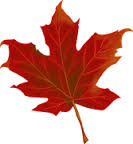 	το κατοικίδιο μου!Λ.: …να με πας στη μεγάλη θάλασσα για να δω τους καρχαρίες	με τα μεγάλα δόντια και τα κοφτερά!Χ.: …να με πας στο μέλλον για να δω πως φτιάχνονται τα πράγματα	που δείχνουν στις ταινίες!6-10-2016 